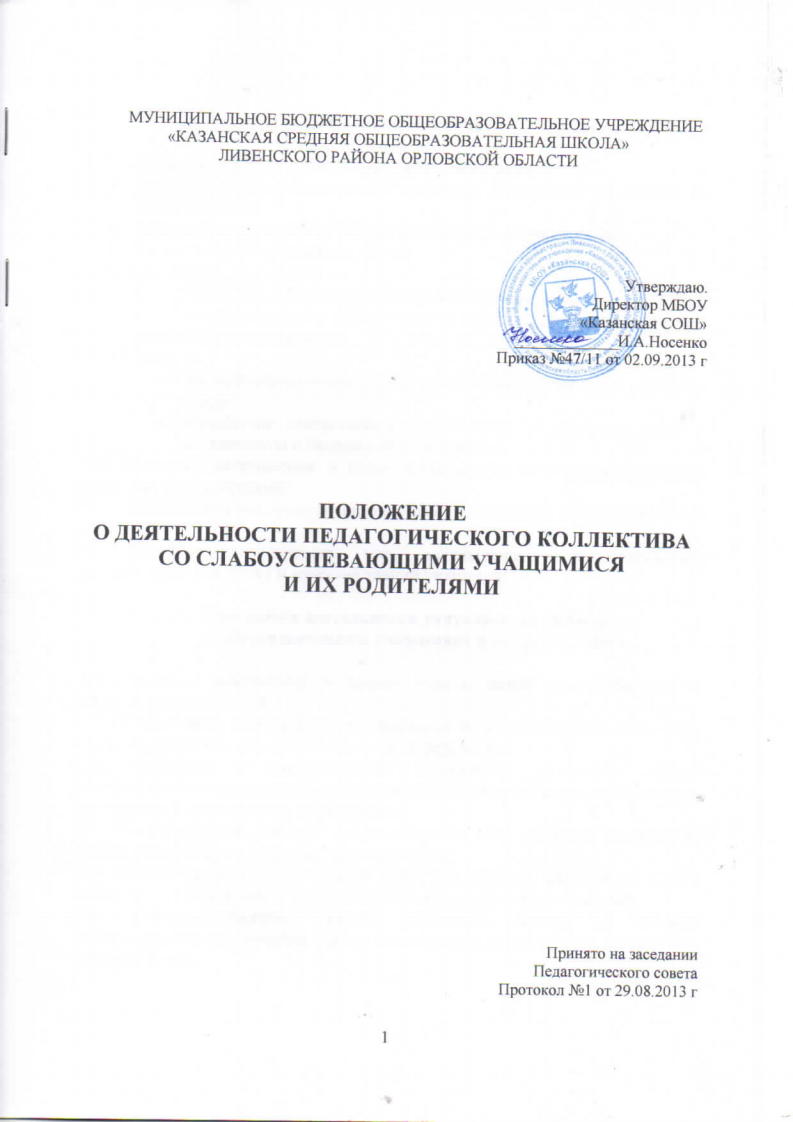 МУНИЦИПАЛЬНОЕ БЮДЖЕТНОЕ ОБЩЕОБРАЗОВАТЕЛЬНОЕ УЧРЕЖДЕНИЕ 
«КАЗАНСКАЯ СРЕДНЯЯ ОБЩЕОБРАЗОВАТЕЛЬНАЯ ШКОЛА»
ЛИВЕНСКОГО РАЙОНА ОРЛОВСКОЙ ОБЛАСТИУтверждаю.  Директор МБОУ «Казанская СОШ» _____________И.А.НосенкоПриказ №47/11 от 02.09.2013 г ПОЛОЖЕНИЕо деятельности педагогического коллектива со слабоуспевающими учащимися и их родителямиПринято на заседании  Педагогического совета Протокол №1 от 29.08.2013 г Общие положения1.1. Настоящее положение разработано в соответствии с законом РФ «Об образовании в Российской Федерации», «Типовым положением об общеобразовательном учреждении», Уставом школы.1.2. Цель данного положения: обеспечить выполнение Закона об образовании повысить уровень обученности и качество обучения отдельных учеников и школы в целом.1.3. Задачи:формирование ответственного отношения учащихся к учебному труду;повышение ответственности родителей за обучение детей в соответствии с Законом об образовании.1.4. Основные направления и виды деятельности со слабоуспевающими учащимися и родителями:выявление возможных причин низкой успеваемости и качества знаний учащихся;принятие комплексных мер, направленных на повышение успеваемости учащихся и качества знаний учащихся.Программа деятельности учителя-предметника со слабоуспевающими учащимся и его родителями2.1. Провести диагностику в начале года с целью выявления уровня обученности учащегося.2.2. Использовать на уроках различные виды опроса (устный, письменный, индивидуальный и др.) для объективности результата.2.3. Регулярно и систематически опрашивать, выставляя оценки своевременно, не допуская скопления оценок в конце четверти, когда ученик уже не имеет возможности их исправить.2.4. Комментировать оценку ученика (необходимо отмечать недостатки, чтобы ученик мог их устранять в дальнейшем)2.5. Учитель должен ликвидировать пробелы в знаниях, выявленные в ходе контрольных работ, после чего провести повторный контроль знаний.2.6. Учитель-предметник должен определить время, за которое слабоуспевающий учащийся должен освоить тему, в случае затруднения дать консультацию.2.7. Учитель-предметник обязан поставить в известность классного руководителя или непосредственно родителей ученика о низкой успеваемости, если наблюдается скопление неудовлетворительных оценок (три и более «двоек»).2.8. Учитель не должен снижать оценку учащемуся за плохое поведение на уроке, в этом случае он должен использовать другие методы воздействия.2.9. Учитель-предметник ведет следующую документацию: - график индивидуальной работы со слабоуспевающими на  учебный год;- индивидуальная карта слабоуспевающего учащегося;- задания по ликвидации пробелов в знаниях;- карты тематического контроля знаний учащихся- индивидуальные тетради для дополнительных занятий;- отчет учителя-предметника по работе со слабоуспевающими учащимисяПрограмма деятельности классного руководителя3.1. Классный руководитель обязан выявлять причины неуспеваемости учащегося через индивидуальные беседы, (методы работы: анкетирование учащихся, родителей, собеседование), учитывая, что к возможным причинам можно отнести: пропуск уроков (по уважительной или неуважительной причине) недостаточная домашняя подготовка низкие способности нежелание учиться недостаточная работа на уроке необъективность выставления оценки на уроке большой объем домашнего задания высокий уровень сложности материала другие причины 3.2. В случае, если слабая успеваемость является следствием пропуска уроков, классный руководитель должен выяснить причины пропуска (уважительная, неуважительная)Уважительными причинами считаются: а) болезнь, подтвержденная справкой врача или запиской от родителей на срок не более 2-х дней;б) мероприятия, подтвержденные справками, вызовами, приказом учреждения, проводящего данное мероприятие;в) освобождение от урока ученика в случае плохого самочувствия, установленного фельдшером школы с предупреждением учителя предметника или классного руководителя;г) по семейным обстоятельствам (по заявлению на имя директора ОУ)Неуважительными причинами считаются:пропуски урока или уроков без соответствующих документов, подтверждающих уважительную причину отсутствия учащегося.3.3. Классный руководитель должен немедленно проинформировать родителей о пропуске уроков через запись в дневнике (если случае единичный), через беседу с родителями (если пропуски неоднократные, через малый педсовет (если прогулы систематические).3.4. В случае выявления недобросовестного выполнения домашнего задания или недостаточной работы на уроке классный руководитель обязан провести профилактическую работу с родителями ученика, обращаясь за помощью к администрации  в случае уклонения родителей от своих обязанностей.3.5. Классный руководитель ведет следующую документацию:- журнал работы с родителями слабоуспевающего учащегося по форме:- журнал регистрации бесед со слабоуспевающим учащимся по форме:- работа с учителями-предметниками по проблемам слабоуспевающих учащихся по форме:- отчет классного руководителя по работе со слабоуспевающими учащимися 3.6. В случае выполнения п. 3.1.-3.5. и отсутствии положительного результата классный руководитель сообщает о данном учащемся администрации школы с ходатайством о проведении малого педсовета.Программа деятельности ученика4.1. Ученик обязан выполнять домашнее задание, своевременно представлять учителю на проверку письменные задания.4.2. Ученик обязан работать в течение урока и выполнять все виды упражнений и заданий на уроке.4.3 Ученик, пропустивший занятия (по уважительной или без уважительной причины) обязан самостоятельно изучить учебный материал, но в случае затруднения ученик может обратиться к учителю за консультациейПрограмма деятельности родителей5.1. Родители обязаны явиться в школу по требованию педагога или классного руководителя.5.2. Родители обязаны контролировать выполнение домашнего задания учеником и его посещение ОУ5.3. Родители обязаны помогать ребенку в освоении пропущенного учебного материала путем самостоятельных занятий или консультаций с учителем-предметником в случае отсутствия ребенка на уроках по болезни или другим уважительным причинам.5.4. Родители имеют право обращаться за помощью к классному руководителю, администрации ОУ5.5. В случае уклонения родителей от своих обязанностей оформляются материалы на ученика и его родителей в комиссию по делам несовершеннолетних и защите прав детей с целью принятия административных мер наказания к родителям.Программа деятельности администрации школы.6.1. Контролирует деятельность всех звеньев учебного процесса по работе со слабоуспевающими учащимися.6.2 Администрация школы ведет следующую документацию:- положение о работе со слабоуспевающими учащимися;- общешкольный план работы со слабоуспевающим учащимися;- общий список слабоуспевающих учащихся;- справки по работе со слабоуспевающими учащимися;6.3. Администрация школы составляет аналитическую справку по итогам года о работе педагогического коллектива со слабоуспевающими.6.4. В случае неэффективности принятых мер администрация школы организует работу малого педсовета, на который приглашается учащийся и его родители для решения дальнейшего вопроса об обучении.6.5. Решение об оставлении слабоуспевающего учащегося на повторный курс обучения принимает Педагогический совет. О контроле за соблюдением данного Положения7.1. Ежедневный контроль осуществляет классный руководитель, учителя-предметники, родители. 7.2. Общий контроль за соблюдением данного Положения осуществляет заместитель директора школы по УВР.- отчет учителя-предметника по работе со слабоуспевающими учащимися (сдается ежемесячно) по форме:- журнал работы с родителями слабоуспевающего учащегося по форме:- журнал регистрации бесед со слабоуспевающим учащимся по форме:- работа с учителями-предметниками по проблемам слабоуспевающих учащихся по форме:- отчет классного руководителя по работе со слабоуспевающими учащимися (сдает ежемесячно администрации школы) по форме:Ф.И.О. ученикаПричины неуспеваемости (учитель указывает самостоятельно выявленные причины)Использованы виды опросаФормы ликвидации пробеловРезультат работыФ.И.О. ученикаПричины неуспеваемости (учитель указывает самостоятельно выявленные причины)Использованы виды опросаФормы ликвидации пробеловСроки сдачи материаловИнформация классному руководителю (дата)Информация родителям (дата)Результат работыДата встречиЦель Решение Роспись родителейДата проведенияЦель беседыРешение Роспись учащегосяДата Ф.И.О. учителяПроблема Принятые мерыКоличество учащихся всего в классеКоличество слабо-успевающих учащихсяПосещения на домуПосещения на домуПроведение профилактических беседПроведение профилактических беседСвязь с учителями-предметниками, контроль посещения доп. занятий по предметамСвязь с учителями-предметниками, контроль посещения доп. занятий по предметамРезультативность работы со с/у учащимися за прошедший месяцКоличество учащихся всего в классеКоличество слабо-успевающих учащихсяФ.И. с/у учащегосяДата посещенияФ.И. с/у учащегосяДата проведения беседыФ.И.О. учителя-предметникаПредмет Результативность работы со с/у учащимися за прошедший месяц